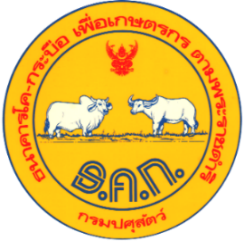 แบบแจ้งความประสงค์ขอซื้อโค-กระบือ 
โครงการธนาคารโค-กระบือ เพื่อเกษตรกร ตามพระราชดำริ                                                           เขียนที่ ......................................................................                                                วันที่............เดือน.................................พ.ศ................เรื่อง	ขอซื้อโค/กระบือ ของโครงการธนาคารโค-กระบือ เพื่อเกษตรกร ตามพระราชดำริ (ธ.ค.ก.)เรียน	ปศุสัตว์จังหวัดนครราชสีมา ผ่านปศุสัตว์อำเภอ...............................ด้วยข้าพเจ้า..........................................................................อยู่บ้านเลขที่................หมู่ที่.................ตำบล......................................อำเภอ......................................จังหวัดนครราชสีมาเกษตรกรผู้ยืมโค/กระบือ เพื่อการผลิต ของโครงการธนาคารโค-กระบือ เพื่อเกษตรกร ตามพระราชดำริ 
ตามสัญญาเลขที่ นม............................... ลงวันที่........................................................                            มีความประสงค์จะขอซื้อโค/กระบือ ของโครงการธนาคารโค-กระบือ เพื่อเกษตรกร 
ตามพระราชดำริ ไว้เป็นกรรมสิทธิ์ของตนเอง ดังนี้ แม่โค/กระบือ หมายเลข...................................................................................... 
                            ลูกโค/กระบือ ตัวที่ 1 เพศ..........เกิดวันที่.......เดือน........................พ.ศ.............
                            ...............................................................................................................................จึงเรียนมาเพื่อโปรดพิจารณา                                                                          ขอแสดงความนับถือ                                                                 ..................................................                                                              (.....................................................)                                                                    เกษตรกรผู้ขอซื้อโค/กระบือ